Styremøte NIL Friidrettsgruppa                                                      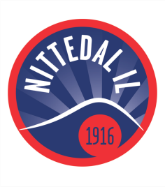 Innkalt til møtet: Terje Owrehagen, Petter Wessel, Rannveig Øksne, Bjørn Dalhus, Morten HansenIkke til stede: Morten Hansen, Rannveig ØksneMøtedato: 30.10.2023Møtetidspunkt: 19.30-21.00Møtested: ArrangementshusetReferent: Terje OwrehagenMøteleder: Terje OwrehagenSakAksjonspunktAnsvarligStatusRegistreringssystemTeste OpenTrackBjørnIkke utførtNettbutikk klubbtøyHar vi et Vippsnr. og konto som kan brukes?RannveigVi har et vippsnummer som benyttes til kiosk etc., men om det er praktisk at dette går inn til samme nummer er jeg usikker på. Vi bør nok skille klær fra kiosk/lotteri. Nettbutikk klubbtøySjekke nettbutikkerBjørnIkke utførtNettbutikk klubbtøyBilder av klubbtøyTerjeIkke utførtNettbutikk klubbtøySalg av klubbtøy under stevnerTerjeSkal prøves ut våren -23Årshjulet – se vedleggOppdatert med statusTerjeUtførtSøknad om støtte fra stiftelserBorifondet (signalforsterker)BjørnAvslagSøknad om støtte fra stiftelserEquinorfondetBjørnAvslagSøknad om støtte fra stiftelserWürthfondetBjørnIkke påbegyntSparebankstiftelsen, DNBBjørnIkke påbegyntRomeriksfondetBjørnIkke påbegyntSkade på stavmatter.Bestilling av matter blir gjort våren 2024.MortenUtsattSkade på vinduerFotball ved Kenneth skal fikse en midlertidig løsning for vinteren og en permanent løsning til våren.MortenUkjentFlaggstengerOppe igjen etter utvidelse av veien.MortenUtførtSkade på teltSkigruppa må få nytt understell.MortenBetaling for nye deler er utførtVideoovervåkningSøknad om å sette opp system.BjørnUtgårVi må finne:gruppelederøkonomiansvarligidrettslig leder teknisk ansvarligen til inn i kioskkomitéGruppelederPetterMulig kandidat takket neiVi må finne:gruppelederøkonomiansvarligidrettslig leder teknisk ansvarligen til inn i kioskkomitéØkonomiansvarligRannveigListe over kandidater kommer. Også forslag til Facebook-sak som kan deles. Prioriterte stevnerDefinere hvilke stevner vi anser som prioritert.Bjørn, Petter (Meike)Utført:27.4.24: åpningsstevne17.-18.8.24: NittedalslekeneSeptember:Klubbstevne